令和５年度　東区地域福祉活動サポート助成　申請書令和　　年　　月　　日　　社会福祉法人名古屋市東区社会福祉協議会 　会長様※なお、申請書等は返却せず、申請の内容は、個人情報を除き公表します。また、申請書等に記載されている個人情報に関しては、本会個人情報保護規程に基づき適正に管理します。※申請書のデーターをご希望の方は、東区社協までご連絡ください。申　　請　　者団体名称団体名称（フリガナ）（フリガナ）（フリガナ）（フリガナ）（フリガナ）（フリガナ）申　　請　　者団体名称団体名称申　　請　　者代　表　者氏　名（フリガナ）（フリガナ）（フリガナ）（フリガナ）（フリガナ）（フリガナ）申　　請　　者代　表　者氏　名申　　請　　者代　表　者住　所〒　　　－　　　〒　　　－　　　〒　　　－　　　〒　　　－　　　〒　　　－　　　〒　　　－　　　申　　請　　者代　表　者電　話FAXFAX申　　請　　者結成年月日結成年月日昭和　・　平成　・　令和　　　　年　　　　月昭和　・　平成　・　令和　　　　年　　　　月昭和　・　平成　・　令和　　　　年　　　　月昭和　・　平成　・　令和　　　　年　　　　月昭和　・　平成　・　令和　　　　年　　　　月昭和　・　平成　・　令和　　　　年　　　　月申　　請　　者団体の構 成 員 数団体の構 成 員 数　　　　　　　　　　　　　　名　　　　　　　　　　　　　　名　　　　　　　　　　　　　　名　　　　　　　　　　　　　　名　　　　　　　　　　　　　　名　　　　　　　　　　　　　　名申　　請　　者主な活動内容主な活動内容※日ごろの活動についてご記入ください（助成を希望する事業以外の活動も含めて）※別途資料を添付していただいても結構です。※日ごろの活動についてご記入ください（助成を希望する事業以外の活動も含めて）※別途資料を添付していただいても結構です。※日ごろの活動についてご記入ください（助成を希望する事業以外の活動も含めて）※別途資料を添付していただいても結構です。※日ごろの活動についてご記入ください（助成を希望する事業以外の活動も含めて）※別途資料を添付していただいても結構です。※日ごろの活動についてご記入ください（助成を希望する事業以外の活動も含めて）※別途資料を添付していただいても結構です。※日ごろの活動についてご記入ください（助成を希望する事業以外の活動も含めて）※別途資料を添付していただいても結構です。申　　請　　者団体および活動のアピール団体および活動のアピール※別途資料を添付していただいても結構です。※別途資料を添付していただいても結構です。※別途資料を添付していただいても結構です。※別途資料を添付していただいても結構です。※別途資料を添付していただいても結構です。※別途資料を添付していただいても結構です。申　　請　　者本年度受けた助　成　金※助成を希望する　事業以外のもの本年度受けた助　成　金※助成を希望する　事業以外のもの助成名申　　請　　者本年度受けた助　成　金※助成を希望する　事業以外のもの本年度受けた助　成　金※助成を希望する　事業以外のもの助成金額円円助成日助成日令和　　　年　　　月申　　請　　者本年度受けた助　成　金※助成を希望する　事業以外のもの本年度受けた助　成　金※助成を希望する　事業以外のもの内　　容申　　請　　者添付書類（必須）※✓する添付書類（必須）※✓する□　団体の令和５年度の「事業計画書」□　団体の令和５年度の「収支予算書」□　団体の「会則」　　□　団体の活動が分かる資料（チラシ、広報誌等）□　団体の令和５年度の「事業計画書」□　団体の令和５年度の「収支予算書」□　団体の「会則」　　□　団体の活動が分かる資料（チラシ、広報誌等）□　団体の令和５年度の「事業計画書」□　団体の令和５年度の「収支予算書」□　団体の「会則」　　□　団体の活動が分かる資料（チラシ、広報誌等）□　団体の令和５年度の「事業計画書」□　団体の令和５年度の「収支予算書」□　団体の「会則」　　□　団体の活動が分かる資料（チラシ、広報誌等）□　団体の令和５年度の「事業計画書」□　団体の令和５年度の「収支予算書」□　団体の「会則」　　□　団体の活動が分かる資料（チラシ、広報誌等）□　団体の令和５年度の「事業計画書」□　団体の令和５年度の「収支予算書」□　団体の「会則」　　□　団体の活動が分かる資料（チラシ、広報誌等）助成を希望する内容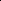 申請する助成の種類（〇をつける）申請する助成の種類（〇をつける）　　　　　活動助成　　　　・　　　　備品助成　　　　　活動助成　　　　・　　　　備品助成　　　　　活動助成　　　　・　　　　備品助成　　　　　活動助成　　　　・　　　　備品助成助成を希望する内容申 請 金 額申 請 金 額　　　　　　　　　　　　　　　　　円　　　　　　　　　　　　　　　　　円　　　　　　　　　　　　　　　　　円　　　　　　　　　　　　　　　　　円助成を希望する内容１０の実施項目(募集要項参照)１０の実施項目(募集要項参照)＊１０の実施項目より、申請する事業や備品があてはまるものに〇をつける（複数可）１　２　３　４　５　６　７　８　９　１０＊１０の実施項目より、申請する事業や備品があてはまるものに〇をつける（複数可）１　２　３　４　５　６　７　８　９　１０＊１０の実施項目より、申請する事業や備品があてはまるものに〇をつける（複数可）１　２　３　４　５　６　７　８　９　１０＊１０の実施項目より、申請する事業や備品があてはまるものに〇をつける（複数可）１　２　３　４　５　６　７　８　９　１０助成を希望する内容【活動助成】事業の詳細な内容または【備品助成】備品の用途【活動助成】事業の詳細な内容または【備品助成】備品の用途【活動助成】事業の内容（日時や期間、場所、対象、予定人数）は必ず記入のこと【備品助成】見積書、カタログ等の備品内容のわかる資料（写し可）の添付が必要【活動助成】事業の内容（日時や期間、場所、対象、予定人数）は必ず記入のこと【備品助成】見積書、カタログ等の備品内容のわかる資料（写し可）の添付が必要【活動助成】事業の内容（日時や期間、場所、対象、予定人数）は必ず記入のこと【備品助成】見積書、カタログ等の備品内容のわかる資料（写し可）の添付が必要【活動助成】事業の内容（日時や期間、場所、対象、予定人数）は必ず記入のこと【備品助成】見積書、カタログ等の備品内容のわかる資料（写し可）の添付が必要助成を希望する内容この助成を受けて期待される効果この助成を受けて期待される効果助成を希望する内容参加費の有無参加費の有無あり（　　　　　　　　円／人）　　・　　なしあり（　　　　　　　　円／人）　　・　　なしあり（　　　　　　　　円／人）　　・　　なしあり（　　　　　　　　円／人）　　・　　なし助成を希望する内容当該事業収支予算【収　　入】【収　　入】【収　　入】【支　　出】【支　　出】助成を希望する内容当該事業収支予算助成申請額助成申請額円（項目）（金額）助成を希望する内容当該事業収支予算自己負担金その他自己負担金その他円円（項目）（金額）助成を希望する内容当該事業収支予算計　　　　　　　　　　　　　　円計　　　　　　　　　　　　　　円計　　　　　　　　　　　　　　円計　　　　　　　　　　　　　　　　円計　　　　　　　　　　　　　　　　円